1	Введение1.1	Резолюция 177 (Гвадалахара, 2010 г.) "Соответствие и функциональная совместимость" (C&I) была первоначально принята на ПК-10 после первого принятия Резолюции 76 ВАСЭ-08 (обновлена на ВАСЭ-12) и Резолюции 47 ВКРЭ-10 (обновлена на ВКРЭ-14). В 2012 году АР приняла Резолюцию МСЭ-R 62. 1.2	Программа МСЭ по C&I, проведение которой поручено в Резолюции 177 (Гвадалахара, 2010 г.), базируется на четырех основных задачах: Задача 1 – оценка соответствия; Задача 2 – мероприятия, касающиеся функциональной совместимости; Задача 3 – создание потенциала; и Задача 4 – создание центров тестирования и программ по C&I в развивающихся странах.1.3	Выполнением Задач 1 и 2 руководит Бюро стандартизации электросвязи (БСЭ), выполнением Задач 3 и 4 – Бюро развития электросвязи (БРЭ). МСЭ-R продолжает сотрудничество с МСЭ-Т и МСЭ-D и предоставляет по их просьбе информацию по вопросам проверки на C&I.1.4	ВАСЭ-12 поручила 11-й Исследовательской комиссии МСЭ-Т (ИК11) координировать деятельность МСЭ-Т, связанную с программой МСЭ по C&I, на уровне всех исследовательских комиссий МСЭ-Т. ИК11 МСЭ-Т создала рабочую группу "Проверка на соответствие и функциональную совместимость" и пересмотрела круг ведения Группы по совместной координационной деятельности по C&I (JCA-CIT).1.5	После представления бизнес-плана консалтинговым агентством KPMG Совет 2012 года согласовал План действий по C&I, который получил дальнейшее развитие на Совете 2013 года (C13/24(Rev.1)) и Совете 2014 года (C14/24(Rev.1)).1.6	Решения ВКРЭ-14 по C&I:−	В Дубайской декларации признается, что C&I оборудования и систем электросвязи/ИКТ могут расширять рыночные возможности, повышать надежность, стимулировать глобальную интеграцию и торговлю. −	В Резолюцию 47 были внесены изменения, в соответствии с которыми вновь подтверждается важность сотрудничества и координации между тремя Бюро МСЭ при выполнении программы МСЭ по C&I.−	На исследовательский период МСЭ-D 2014–2018 годов был утвержден новый Вопрос для 2-й Исследовательской комиссии МСЭ-D (ИК2), Вопрос 4/2 "Помощь развивающимся странам в выполнении программ по проверке на соответствие и ‎функциональную совместимость" со следующим мандатом: "должны быть представлены отчеты об изучении различных вопросов, связанных с соответствием и функциональной совместимостью, в том числе описание технической, законодательной и нормативно-‎правовой базы, которая потребуется для реализации соответствующих программ по C&I развивающимися странами". Предусматриваемые результаты представлены по адресу: http://www.itu.int/ITU-D/CDS/sg/
rgqlist.asp?lg=1&sp=2014&rgq=D14-SG02-RGQ04.2&stg=2.−	C&I является также частью конечных результатов Задачи 2 Намеченного результата деятельности 2.2 Дубайского плана действий, который посвящен в основном следующим вопросам: a) обучение инженерно-технических работников; лиц, ответственных за разработку политики; b) оказание помощи развивающимся странам в создании национальных, региональных или субрегиональных программ по C&I; c) подготовка руководящих принципов.2	Задача 1 – Оценка соответствия2.1	Оценка соответствия (ОС), согласно определению в стандарте ИСО/МЭК 17000, это – "доказательство того, что заданные требования, относящиеся к продукции, процессу, системе, лицу или органу, выполняются". В основном существуют три типа ОС: ОС первой стороной (самостоятельное заявление о соответствии (SDoC), которое делает производитель), ОС второй стороной (пользователь, например, покупатель) и ОС третьей стороной.2.2	Учитывая широкую сферу применения Рекомендаций МСЭ-Т, маловероятно наличие универсального типа ОС для Рекомендаций МСЭ-Т, т. е. может возникнуть потребность в ОС первой, второй или третьей стороной или в сочетании этих типов. 2.3	ИК11 МСЭ-Т составила и ведет обновляемый список Рекомендаций по ключевым технологиям, пригодным для проверки на C&I, и справочную таблицу Рекомендаций МСЭ-Т, соответствующих практике тестирования в отрасли ИКТ, на основе обратной связи/вкладов, поступающих от других исследовательских комиссий МСЭ-Т.2.4	На своем собрании в ноябре 2013 года ИК11 МСЭ-Т начала осуществление пилотного проекта по проверке на соответствие в отношении "Рекомендаций (МСЭ-Т серии M.3170), относящихся к интерфейсу управления сетями" в сотрудничестве с ИК2 МСЭ-Т, в целях сбора практического опыта в области ОС для взаимодействия с добровольными лабораториями по тестированию. Кроме того, ИК11 МСЭ-Т создала работающую по переписке группу "Сотрудничество МСЭ-Т и лабораторий по тестированию, относящееся к Программе МСЭ по C&I" для обсуждения процедуры признания МСЭ лабораторий по тестированию. Работающая по переписке группа предлагает МСЭ сотрудничать с существующими системами ОС (включая, но не ограничиваясь IECEE, ILAC и т. д.)Сотрудничество МСЭ с IECEE МЭК2.5	Международная электротехническая комиссия (МЭК) поддерживает три типа ОС (первой, второй и третьей стороной). Кроме того, МЭК ведет четыре системы ОС со специализированными схемами на основе сертификации оценки соответствия третьей стороной, которая предоставляется рынку на добровольной основе.2.6	Таким образом предполагается, что МСЭ будет поддерживать партнерские отношения с МЭК для проведения опытной ОС третьей стороной в отношении соответствующих Рекомендаций МСЭ-Т. Дальнейшее пояснение было подготовлено при консультациях с Центральным офисом МЭК. 2.7	Как партнер МЭК, МСЭ сможет воспользоваться обширным и многолетним опытом МЭК в области ОС, а также существующей и прочной основой, которой отрасль может пользоваться по принципу "единого окна", учитывая общие сферы охвата МЭК и МСЭ. Следует также отметить, что многие производители, имеющие лаборатории по тестированию, которые участвуют в системе МЭК, работают и в сфере МСЭ.2.8	Поддерживаемая МЭК система схем оценки соответствия для электротехнического оборудования и компонентов (система IECEE) функционирует в рамках МЭК, ее текущая структура показана на Рисунке, ниже, в котором указан подлежащий включению Руководящий комитет МСЭ:2.9	В Системе IECEE команда квалифицированных специалистов по оценке признает ("аккредитует") лаборатории по тестированию, которые получают право проводить тестирование по конкретным международным стандартам. Признанная лаборатория по тестированию может выдавать сертификаты.2.10	Аналогично в рамках "пилотного проекта МСЭ по ОС" команда специалистов по оценке, отобранных МСЭ-Т и квалифицированных со стороны IECEE, будет осуществлять признание лабораторий по тестированию, которые получат право на проведение тестирования по конкретным Рекомендациям МСЭ-Т. В результате, признанная лаборатория по тестированию может выдавать сертификаты. 2.11	В соответствии с текущей практикой Системы IECEE затраты будут покрываться из членских взносов и сборов за выдачу сертификатов.2.12	СМС IECEE – высший принимающий решения орган IECEE, который осуществляет управление Системой IECEE. В качестве руководителя проекта МСЭ, в рамках пилотного проекта, будет назначен сотрудник БСЭ МСЭ, который будет представлять МСЭ в СМС IECEE.2.13	В рамках организационной структуры IECEE будет создан "Руководящий комитет МСЭ" в следующем составе:−	Директор БСЭ МСЭ в качестве председателя; −	руководитель проекта МСЭ (см. выше); и−	члены, назначенные от отрасли электросвязи/ИКТ, т. е. операторов электросвязи, производителей и лабораторий по тестированию.2.14	Представители IECEE, включая Секретариат IECEE, приглашаются к участию в собраниях руководящего комитета МСЭ в качестве наблюдателей.2.15	"Руководящий комитет МСЭ" будет выполнять следующие функции:−	разработка правил и процедур пилотного проекта МСЭ по ОС на основе схемы IECEE (для дальнейшего утверждения со стороны СМС IECEE);−	руководство пилотным проектом МСЭ по ОС в соответствии с этими правилами и процедурами; и−	содействие осуществлению пилотного проекта МСЭ по ОС. 2.16	Комитет будет принимать решения, подлежащие представлению в СМС IECEE в соответствии с Базовыми правилами IECEE и Правилами процедуры, по следующим аспектам пилотного проекта МСЭ по ОС:−	членство;−	финансы;−	назначение руководящего состава; −	Рекомендации МСЭ-Т;−	назначение специалистов по оценке по Рекомендациям МСЭ-Т; и−	создание подгрупп, в надлежащих случаях.3	Задача 2 – мероприятия, касающиеся функциональной совместимости3.1	МСЭ организует различные мероприятия, касающиеся функциональной совместимости и/или демонстрационные мероприятия по этой тематике. Участники этих мероприятий уплачивают сборы за участие. На основании отзывов, полученных исследовательскими комиссиями МСЭ-Т, были обновлены некоторые Рекомендации МСЭ-Т. −	"Оценка показателей работы мобильных телефонов, установленных на транспортных средствах, вместе с оконечными устройствами без снятия телефонной трубки в соответствии с Главой 12 Рекомендаций МСЭ-Т Р.1100 и МСЭ-Т Р.1110", Женева, май 2014 года.−	Совместимость продуктов IPTV (Рекомендация МСЭ-T H.760): Женева, июль 2010 года; Сингапур, сентябрь 2010 года; Индия, декабрь 2010 года; Бразилия, июль 2011 года; Объединенные Арабские Эмираты, сентябрь 2011 года. Различные демонстрационные мероприятия по стандартам МСЭ в области IPTV (Дубай, сентябрь 2011 года; ITU Telecom, Женева, октябрь 2011 года; а также в рамках различных собраний исследовательских комиссий МСЭ-Т).−	Члены МСЭ при поддержке секретариата МСЭ создали Глобальную экспериментальную модель IPTV IPv6 МСЭ, которая соединяет штаб-квартиру МСЭ и страны, например Японию, Сингапур, Южную Африку и т. д., для проверки функциональной совместимости оборудования/услуг IPTV и других технологий на базе IPv6, а также для содействия развертыванию IPv6 в развивающихся странах.−	Функциональная совместимость СПП (Рекомендация МСЭ-Т Q.3900): МСЭ и АТСЭ в сентябре 2013 года организовали совместное мероприятие, связанное с функциональной совместимостью продуктов СПП и IPTV, а также в июле 2012 года совместно с HATS, Япония.−	Электронное здравоохранение (Рекомендация МСЭ-Т H.810): в ходе собраний ИК9 МСЭ-Т и ИК16 МСЭ-Т в 2012 и 2013 годах.−	Организация домашних сетей ("G.hn", Рекомендации МСЭ-Т серии G.996x): в мае 2011 года производители микросхем стандарта G.hn приняли участие в мероприятии, связанном с функциональной совместимостью и проводимом в штаб-квартире МСЭ. Это мероприятие было организовано Форумом HomeGrid совместно с Форумом Broadband.4	Задача 3 – создание потенциалаПартнерства с региональными заинтересованными сторонами и МоВ4.1	МСЭ подписывает меморандумы о взаимопонимании (МоВ) с лабораториями в регионах, которые могут обеспечить проведение курсов профессиональной подготовки по C&I. К настоящему времени МСЭ подписал МоВ с CERT (Тунис), CPqD (Бразилия), Sintesio (Словения), Tilab (Telecom Italia) и ЦНИИС (Россия). МСЭ продолжает взаимодействие с ЮНИДО, ILAC, IAF и МЭК в целях анализа передового опыта, который может помочь развивающимся странам в удовлетворении их потребностей в C&I.Семинары-практикумы, форумы и семинары4.2	Проводимые МСЭ семинары-практикумы, форумы и семинары по C&I охватывают относящиеся к этой тематике аспекты, такие как аккредитация и сертификация, соглашения о взаимном признании (MRA), создание потенциала и создание лабораторий по тестированию в регионах, региональный опыт и деятельность различных региональных и международных учреждений, организаций по стандартам, лабораторий по тестированию и мнения отрасли в качестве важной информации. 4.3	В период с 2010 по 2013 год были проведены следующий мероприятия:−	Семинар-практикум по центру(ам) проверки на C&I СПП, Найроби (Кения), 2–4 августа 2010 года, 43 участника от 20 стран;−	Региональный семинар МСЭ для Африканского региона по центру(ам) проверки на C&I, Аккра (Гана), 4–6 июля 2011 года, 150 участников от 25 стран;−	Региональный семинар МСЭ для стран СНГ по центру(ам) проверки на C&I, Москва (Российская Федерация), 9–11 ноября 2011 года; 81 участник от 17 стран;−	Форум МСЭ по C&I для стран Северной и Южной Америки и Карибского бассейна, Бразилиа (Бразилия), 12–15 июня 2012 года, 50 участников от 10 стран;−	Форум МСЭ по C&I для Арабского и Африканского регионов, 5−7 ноября 2012 года, и курсы профессиональной подготовки по проверке на C&I, 8–10 ноября 2012 года, Тунис (Тунис); 70 участников от 19 стран;−	Форум МСЭ, организованный совместно с ЮНИДО, по оценке устойчивого соответствия для Азиатско-Тихоокеанского региона, Янгон (Мьянма), 25–27 ноября 2013 года, 73 участника от 10 стран.4.4	Мероприятия, запланированные на 2014 год:−	Семинар-практикум по C&I для стран СНГ, Москва, Российская Федерация, 20–22 августа 2014 года;−	Семинар-практикум по C&I, посвященный представлению результатов оценочного исследования для:•	региона САДК (сентябрь 2014 г.);•	стран Магриба (сентябрь 2014 г.);•	Карибского региона (декабрь 2014 г.).Курсы профессиональной подготовки4.5	Курсы профессиональной подготовки по вопросам C&I планируются и проводятся на региональной основе во взаимодействии с региональными партнерами. Исходя из определенных Государствами-Членами приоритетов, ежегодно выбирается какой-либо аспект C&I (например, электромагнитная совместимость, безопасность, подвижная связь, СПП и т. д.).4.6	В 2013 году курсы профессиональной подготовки в области C&I были посвящены теории и практике электромагнитной совместимости (ЭМС):−	Арабский регион: Тунис (Тунис), 2–6 апреля 2013 года, 9 участников от 7 стран; −	Регион Северной и Южной Америки: Кампинас (Бразилия), 24–28 июня 2013 года, 11 участников от 9 стран; −	Африканский регион: Тунис (Тунис), 28 октября – 1 ноября 2013 года, 9 участников от 6 стран.4.7	Запланированные на 2014 год курсы профессиональной подготовки по C&I посвящены процедурам создания программ по C&I и опыту работы лабораторий по выдаче сертификатов одобрения типа для мобильных терминалов:−	Арабский регион: Тунис, 17–21 марта 2014 года, 13 участников от 7 стран; −	Регион Северной и Южной Америки: Кампинас, 12–16 мая 2014 года, 16 участников от 10 стран;−	Африканский регион: Тунис, 23−27 июня 2014 года, 22 участника от 20 стран;−	Регион СНГ: Москва, сентябрь 2014 года (дата подлежит определению).5	Задача 4 – создание центров тестирования и программ по C&I в развивающихся странах5.1	Ряд стран выразил большую заинтересованность в создании региональных центров тестирования для проверки на соответствие продуктов ИКТ и в получении помощи при выработке MRA. МСЭ, принимая во внимание сложность различной национальной и региональной политики и регламентарные аспекты, а также затраты, связанные с созданием центра тестирования, призывает региональные организации оказать содействие в определении местонахождения региональных центров тестирования.Прямая помощь развивающимся странам5.2	МСЭ оказывает прямую помощь по программам по C&I в целях преодоления конкретных национальных и региональных трудностей при реализации дорожной карты C&I, пересмотре режимов C&I для выдачи сертификатов одобрения типа продуктов ИКТ, или для анализа технико-экономического обоснования строительства центра тестирования и/или разработки MRA.Руководящие указания МСЭ5.3	МСЭ подготовил следующие публикации, содержащие определенные элементы, необходимые при создании центров тестирования, разработки MRA и режимов C&I в развивающихся странах: 1)	Руководство для развивающихся стран: создание лабораторий по тестированию для оценки соответствия в различных регионах (2012 г.) (гиперссылка);2)	Руководство по созданию, внедрению и управлению договоренностями/соглашениями о взаимном признании (MRA) в области оценки соответствия (2013 г.) (гиперссылка);3)	Технико-экономическое обоснование создания центра проверок на соответствие (2013 г.) (гиперссылка);4)	Создание и определение режимов соответствия и функциональной совместимости – базовые руководящие указания (2014 г.) (гиперссылка);5)	Создание и определение режимов соответствия и функциональной совместимости – полные руководящие указания (2014 г.) (гиперссылка).Оценочное исследование5.4	На региональной основе проводятся оценочные исследования по определению общих и различающихся аспектов C&I в заинтересованных странах, с тем чтобы содействовать общему режиму C&I на национальном, региональном, субрегиональном уровнях путем создания лабораторий по тестированию и/или подписания MRA. Исследование охватывает нормативно-правовую сферу, учреждения, лаборатории и процедуры выдачи сертификатов одобрения типа на продукты ИКТ. Разрабатываются рекомендации для поддержки согласованных программ по C&I.5.5	В 2013 году в регионе САДК, охватывающем 15 стран, было проведено оценочное исследование. Результаты и рекомендации будут представлены на семинаре-практикуме для региона САДК (2014 г.). Аналогично оценочные исследования проводятся для региона Магриба и региона Карибского бассейна.Последующая деятельность5.6	В рамках проводимых в ходе мероприятий, касающихся функциональной совместимости (профессиональная подготовка и семинары-практикумы), дискуссий было предложено учредить региональные/субрегиональные форумы (объединенные комитеты). Их мандат будет включать распространение информации и определение общего подхода для строительства региональных центров тестирования и/или, учитывая высокие затраты, связанные с созданием таких центров, заключение в надлежащих случаях MRA. MRA обеспечат ряд преимуществ для производителей, органов оценки соответствия, регуляторных органов, потребителей и директивных органов (гиперссылка).5.7	В силу того что MRA составляются между и с участием сотрудничающих сторон, использующих, как правило, сложные технологии, процедуры и процессы, региональный форум (объединенный комитет) должен состоять из представителей директивных и регуляторных органов, операторов и поставщиков, с тем чтобы оказывать членам помощь при заключении MRA. Объединенный комитет предназначен для того, чтобы действовать по запросу заинтересованных сторон, и может также оказывать помощь в разрешении споров в рамках круга ведения MRA.5.8	Полная информация о содержании MRA и порядке функционирования форумов для заключения и ведения MRA размещена по адресу: http://www.itu.int/en/ITU-D/Technology/
Documents/ConformanceInteroperability/GuidelinesMRAs_E.pdf.______________Полномочная конференция (ПК-14)
Пусан, 20 октября – 7 ноября 2014 г.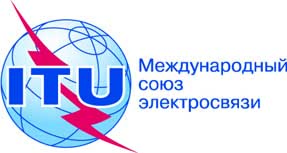 ПЛЕНАРНОЕ ЗАСЕДАНИЕДокумент 63-R8 августа 2014 годаОригинал: английскийОтчет Генерального секретаряОтчет Генерального секретаряПРОГРАММА по оценке соответствия и проверке на функциональную совместимость (C&I)ПРОГРАММА по оценке соответствия и проверке на функциональную совместимость (C&I)РезюмеВ настоящем документе представлен краткий отчет о выполнении программы МСЭ по оценке соответствия и проверке на функциональную совместимость (C&I) в период после ПК-10. В документе содержатся также обновленные данные, поступившие от Директора БСЭ и Директора БРЭ, за период после сессии Совета, состоявшейся в мае 2014 года.Необходимые действияПК-14 предлагается принять к сведению настоящий отчет.____________Справочные материалыРезолюция 177 (Гвадалахара, 2010 г.) ПК; Резолюция 76 (Пересм. Дубай, 2012 г.) ВАСЭ; Резолюция 47 (Дубай, 2014 г.) ВКРЭ; Резолюция МСЭ-R 62 (Женева, 2012 г.) АР; веб-сайт "Портал МСЭ по вопросам соответствия и функциональной совместимости", Документы C12/48, C13/24(Rev.1), C14/24(Rev.1) Совета